Инвестиционное предложение:Комплексная переработка дрожжей на базе унитарного предприятия «Ошмянский дрожжевой завод»Приложение А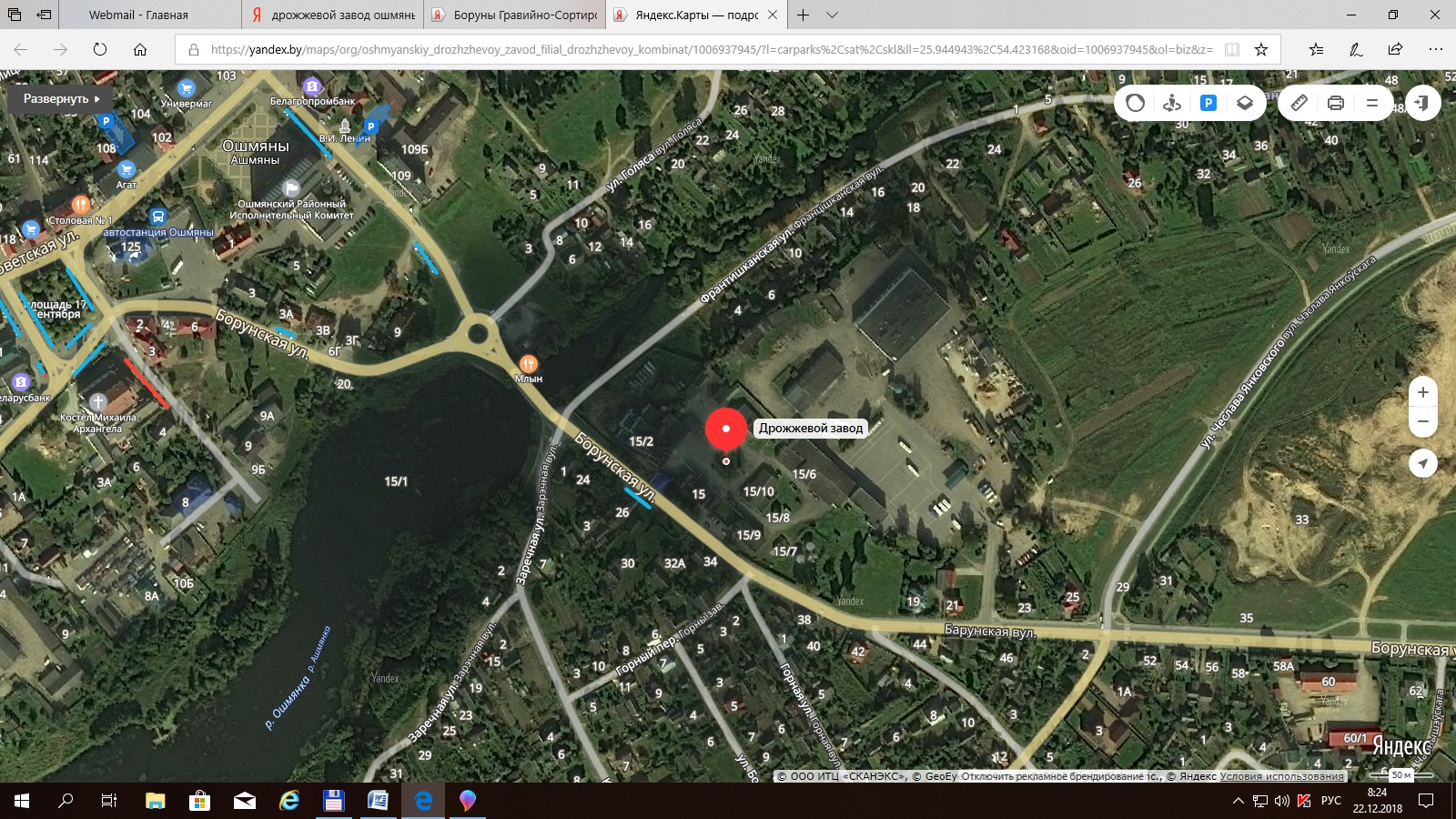 Описаниеинвестиционного предложения Инвестиционное предложение предполагает внедрение технологии комплексной переработки дрожжей с получение ценных продуктов с высокой добавленной стоимостью – дрожжевого экстракта, адсорбента микотоксинов, а также дрожжей кормовых неактивных. Общая информация об инвестиционном предложенииРеализация инвестиционного предложения позволит получить новый вид отечественной пищевой продукции – дрожжевой экстракт, на основе которого станет возможным производство современного адсорбента микотоксинов, расширение ассортимента обогащенной пищевой продукции, балансировка пищевых продуктов по витаминному и аминокислотному составу, увеличение биологической ценности белков в кормах для животных за счет производства высокоценного белково-витаминного продукта – кормовых дрожжей.Преимущества инвестиционного предложения:- развитая инфраструктура и хорошее состояние производственных площадей (земельные участки, водоснабжение, электричество, отопление, канализация);- наличие дешевого сырья – мелассы;- квалифицированные трудовые ресурсы с многолетним опытом работы;- открытый доступ к местному рынку и рынку стран ЕАЭС;- уникальное производство;- постоянно растущий спрос, гарантирующий высокие продажи.Продукция, планируемая к выпускуДрожжевой экстракт, адсорбент микотоксинов, кормовые дрожжи.Инвестиционная площадка (Приложение А)Завод расположен на западе Республики Беларусь, в районном центре г. Ошмяны, в 52 км от Вильнюса и в 133 км от Минска. Завод расположен на земельном участке общей площадью 2,04 га. Возле железнодорожной станции Гудагай расположены склады для хранения мелассы (площадь участка 0,37 га). Инвестиционная площадка обеспечена необходимыми коммуникациями для осуществления производственной деятельностью: земельные участки, водоснабжение, электричество, отопление, канализация.Сырьевое обеспечениеВнутренний рынок Республики БеларусьКраткая характеристика рынкаДрожжевой экстракт.Добавка данного типа присутствует в большинстве готовых к употреблению продуктов и полуфабрикатов. Основными потребителями усилителей вкуса выступают производители мясной и рыбной продукции, снеков, полуфабрикатов и др. На мировом рынке пищевых ингредиентов сегодня наблюдается тенденция перехода от искусственных к натуральным добавкам, несмотря на более высокую стоимость натуральных ингредиентов. Спрос на дрожжевой экстракт растет порядка 5% ежегодно в странах Европы и Америки и около 10 % в Китае. Адсорбент микотоксинов.Мировой рынок препаратов для борьбы микотоксинами находится в стабильном положении со склонностью к постоянному увеличению спроса, в связи с ростом загрязнения кормов для сельхозживотных. На территории Беларуси отсутствуют собственные производства подобных препаратов (около 80-85 % адсорбенты российского производства).Кормовые дрожжи.Спрос на кормовые добавки находится в прямой зависимости от спроса на продукты животноводства. В свою очередь, потребление животноводческой продукции зависит от численности и благосостояния населения, которое продолжает активно увеличиваться.КонтактыУП «Ошмянский дрожжевой завод»231103, Республика Беларусь, Гродненская область, г. Ошмяны, ул. Борунская, 15тел: +375159 345126, +375159 45758, +375159 43165 e-mail: yeastdz@yandex.by Ошмянский районный исполнительный комитет231103, Республика Беларусь, г. Ошмяны ул. Советская, 103Заместитель председателя райисполкомател.: +375 1593 22106, +375 1593 22146e-mail: econ@oshmiany.gov.by